Which Political Party Best Represents Your Views?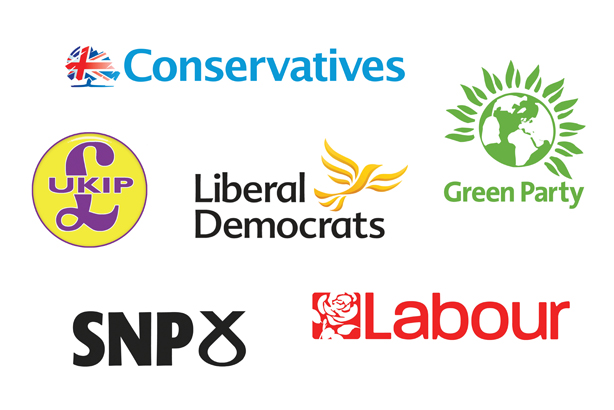 